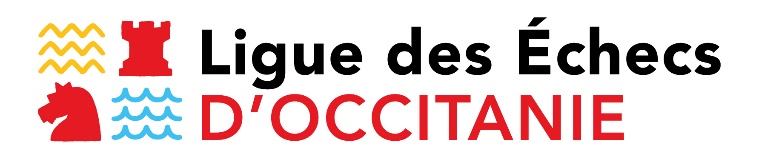 Dimanche 27 septembre à 18 heuresSIMULTANEE Sophie MILLIET et Christian BAUERBULLETIN D’INSCRIPTIONNom : 							Prénom : Adresse électronique : Club : N° de licence : Classement elo FIDE : Pseudo lichess : A envoyer à pierre.leblic@wanadoo.fr 